Технологическая карта 4 А, БДата: 17.04.2020Предмет: английский языкФИО учителя: Храмых Е.В.Тема: «I’m going to be a doctor»Обязательно: стр. 39 упр. диалог прочитать, правило стр 79 и стр 39 «To be going to» (собираться что то сделать)по правилу выполни упражнение: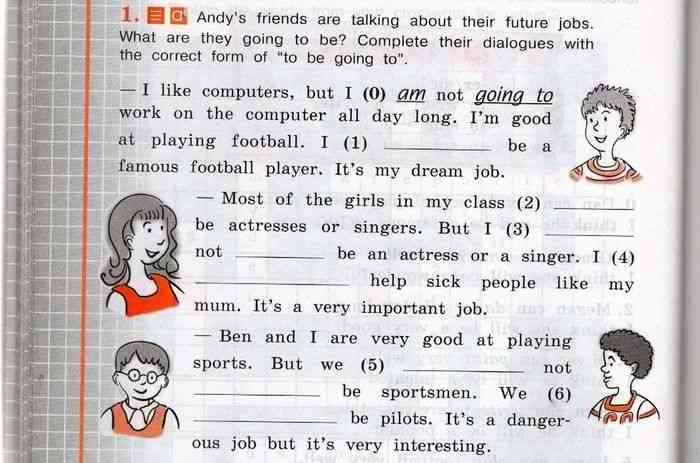 Сдают: 4 А Бугай, Дыба, Зинченко, Камошин, Косач, Ложешник, Лях, Мерзлякова, Приходько, Рябинин, Скубков, Тухбатулин4 Б Белоусова, Григорян, Игнатов, Ложешник, Майстровская, Мартыненко, Павленко Р., Паленко, Пигарева, Река, Саканцева, Трибухин. ПРИСЫЛАЕМ РАБОТЫ НА ВОТСАП 89883189558 ДО 20.04   16.00 Ч.